Министерство образования и науки Амурской области          Государственное автономное учреждение Амурской области                                                                                                                        «Детский оздоровительный лагерь «Колосок»УТВЕРЖДАЮ Директор ГАУ ДОЛ «»Колосок»______________ А.Б. Носкова"____" ___________ 20____ г. ПаспортФГБОУ ВО «Дальневосточный аграрный университет»Кабинет 223 «Лаборатория кафедры физики и информатики» Ответственный: Черепахин А.Г. СОДЕРЖАНИЕОбщие сведения;План кабинета;Опись имущества кабинетов;Правила техники безопасности при работе в кабинете.ОБЩИЕ СВЕДЕНИЯ1. Ответственный   Черепахин А.Г. _______________________                                                              (ФИО)2. Площадь кабинета (м2) ___________________________________3. Количество рабочих мест___________________________________План кабинета 223 «Лаборатория кафедры физики и информатики»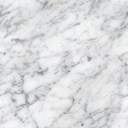 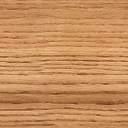 ОПИСЬ ИМУЩЕСТВА КАБИНЕТА № 223 «Лаборатория кафедры физики и информатики»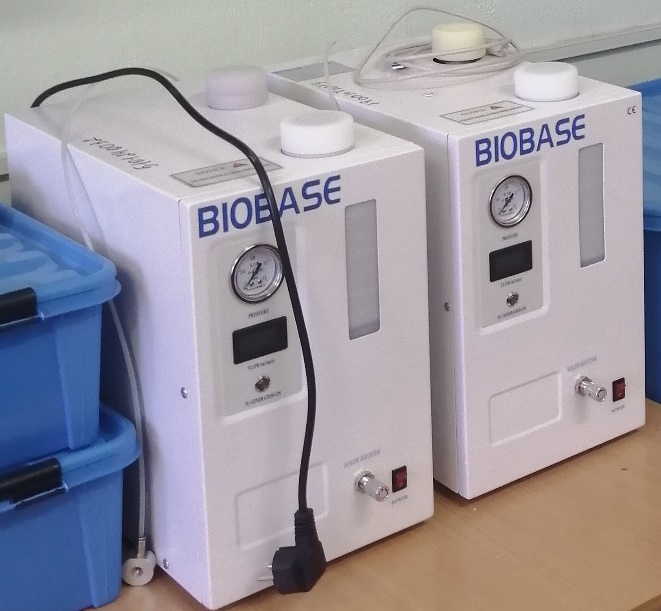 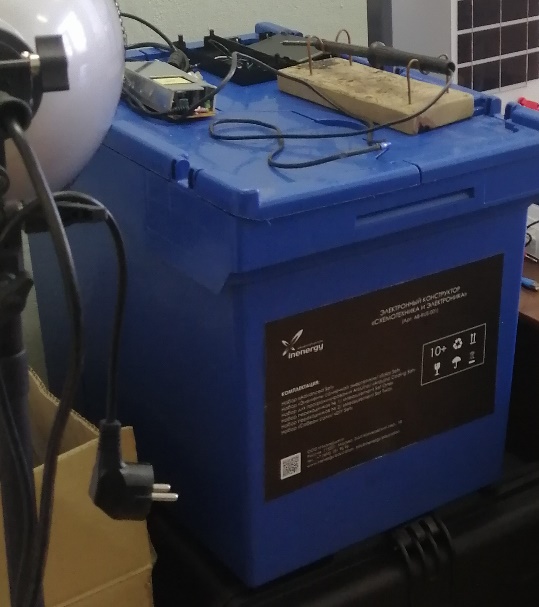 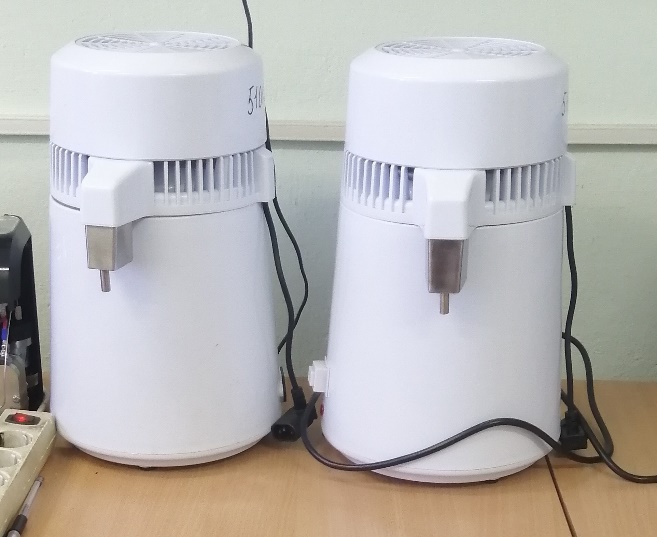 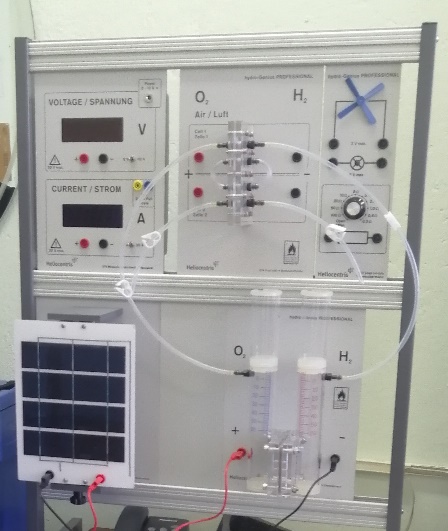 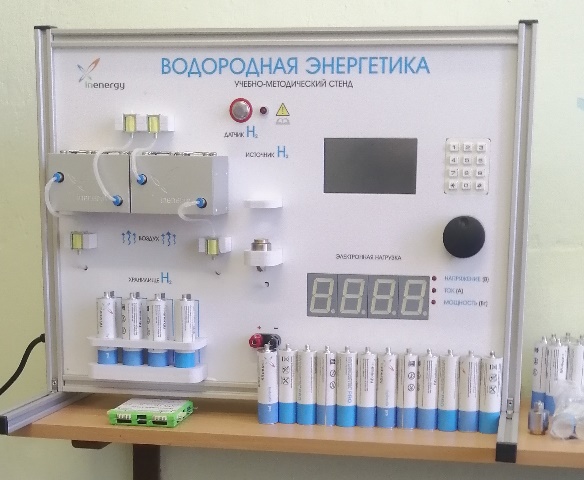 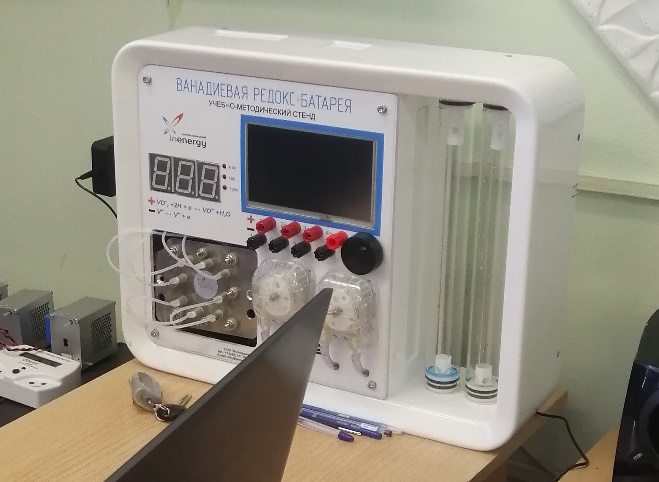 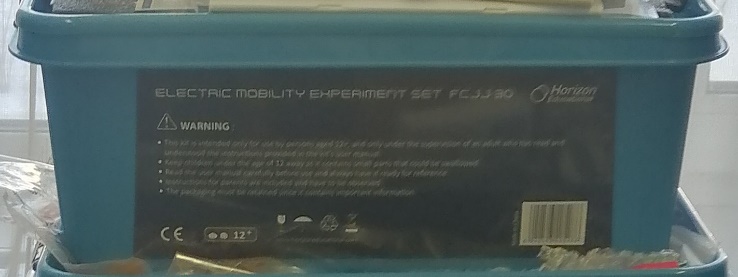 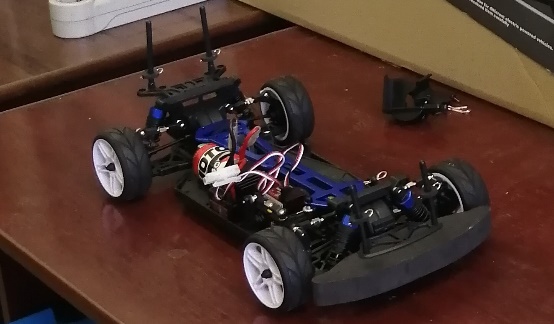 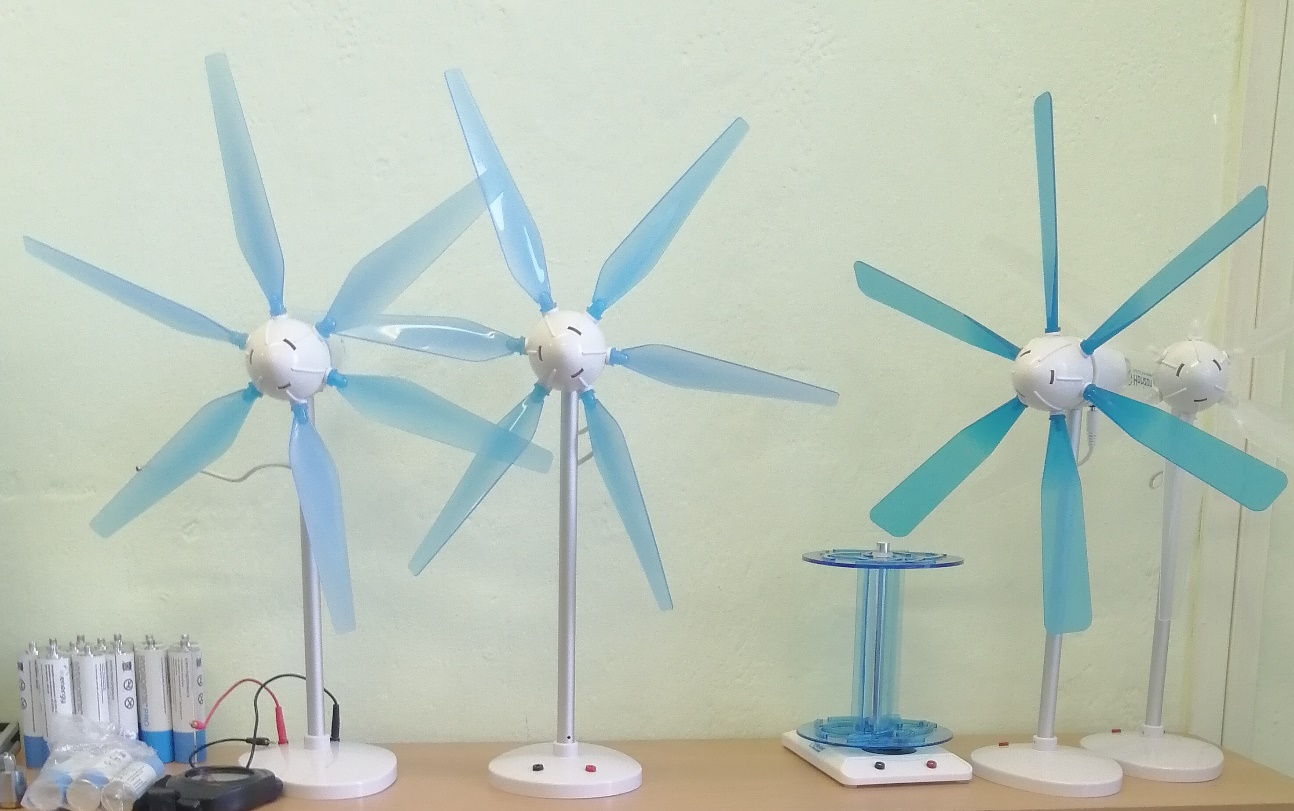 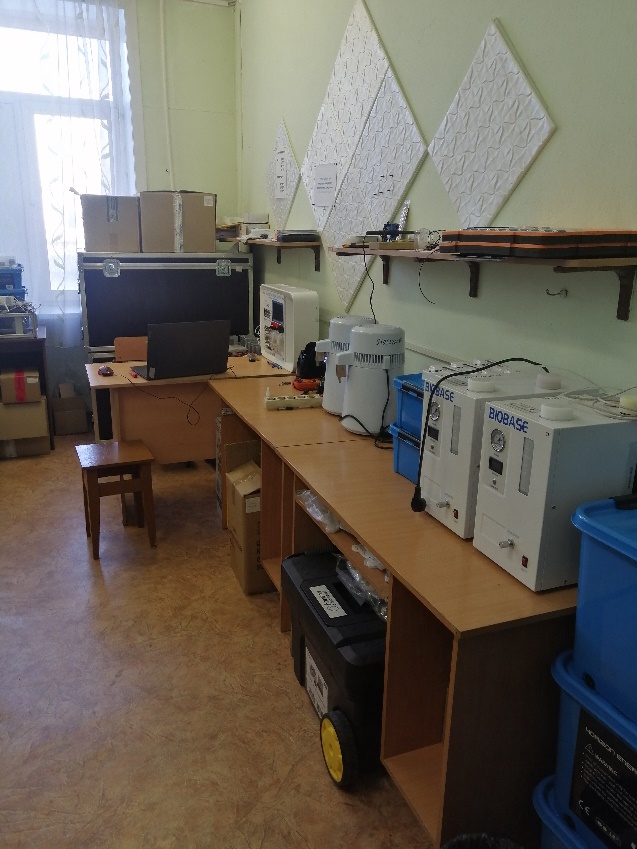 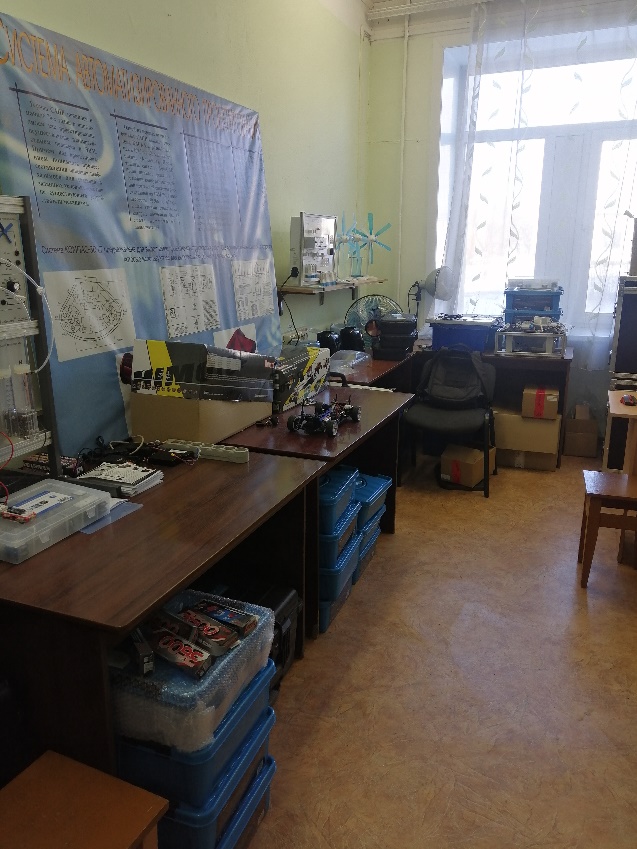 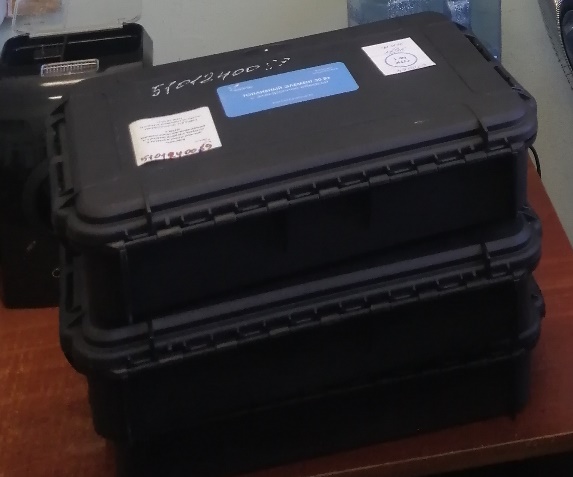 Правила техники безопасности при работе в кабинете № 223 «Лаборатория кафедры физики и информатики»Общие требования безопасностиКабинет является учебным кабинетом и наряду с другими кабинетами предназначен для нормального обеспечения учебного процесса. Кабинет является специально оборудованным кабинетом, в котором действуют особые правила техники безопасности, поэтому к работе в нем допускаются лишь те лица, которые прошли индивидуальный фиксированный инструктаж по правилам безопасности, который проводится не реже одного раза в полугодие. Ответственным за это является заведующий кабинетом.1.1. Соблюдение данной инструкции обязательно для всех учащихся, занимающихся вкабинете.1.2. Спокойно, не торопясь, соблюдая дисциплину и порядок, входить и выходить изкабинета.1.3. Не загромождать проходы сумками и портфелями.1.4. Не включать электроосвещение и средства ТСО.1.5. Не открывать форточки и фрамуги.1.6. Не передвигать учебные столы и стулья.1.7. Не трогать руками электрические розетки.1.8. Рабочая зона оборудуется электророзеткой, которая располагается с правой стороны. Расстояние до розетки должно быть таким, чтобы можно было легко дотянуться. В процессе работы электрошнур паяльника не должен быть сильно натянутым.1.9. Не приносить на занятия посторонние, ненужные предметы, чтобы не отвлекаться ине травмировать своих товарищей.2. Требования безопасности перед началом занятий2.1. Отключить мобильные телефоны2.2. Входить в кабинет спокойно, не торопясь.2.3. Подготовить своё рабочее место, учебные принадлежности.2.4. Не менять рабочее место без разрешения учителя.2.5. Разрешается работать только на том компьютере, который выделен на занятие.2.6. Перед началом работы учащийся обязан осмотреть рабочее место и свой компьютер на предмет отсутствия видимых повреждений оборудования.2.7. Запрещается выключать или включать оборудование без разрешения преподавателя.2.8. Напряжение в сети кабинета включается и выключается только преподавателем.3. Требования безопасности во время занятий3.1. Внимательно слушать объяснения и указания преподавателя.3.2. Соблюдать порядок и дисциплину во время урока.3.5. Всю учебную работу выполнять после указания преподавателя.3.6. С техникой обращаться бережно: не стучать по мониторам, не стучать мышкой о стол, не стучать по клавишам клавиатуры.3.7. При возникновении неполадок: появлении изменений в функционировании аппаратуры, самопроизвольного её отключения необходимо немедленно прекратить работу и сообщить об этом преподавателю.3.8. Не пытаться исправить неполадки в оборудовании самостоятельно.3.9. Выполнять за компьютером только те действия, которые говорит преподаватель.3.10. Контролировать расстояние до экрана и правильную осанку.3.11. Не допускать работы на максимальной яркости экрана дисплея.3.12. В случае возникновения нештатных ситуаций сохранять спокойствие и чётко следовать указаниям преподавателя.4. Требования безопасности в аварийных ситуациях4.1. При обнаружении неисправности на роботе и/или дополнительном навесном оборудовании необходимо немедленно остановить робот, отключить соединение робота по сети wi-fi с компьютером и установить робот на блокирующую подставку.4.2. Во всех случаях поражения человека электрическим током, случаях механических повреждений от движущихся элементов учебного робота вызывают врача. До прибытия врача необходимо срочное оказание первой помощи во избежание возникновения ожогов, гематом, внутренних повреждений и т.д.4.3. При возникновении аварийных ситуаций (пожар и т.д.), покинуть кабинет по указанию учителя в организованном порядке, без паники.4.4. В случае травматизма обратиться к учителю за помощью.4.5. При плохом самочувствии или внезапном заболевании сообщить учителю.5. Требования безопасности по окончании занятий5.1. По окончании работы дождаться пока преподаватель подойдёт и проверит состояние оборудования, сдать работу, если она выполнялась.5.2. Приведите своё рабочее место в порядок.5.3. Не покидайте рабочее место без разрешения преподавателя.5.4. О всех недостатках, обнаруженных во время занятий, сообщите преподавателю.5.5. Медленно встать, собрать свои вещи и тихо выйти из класса, чтобы не мешать другим учащимся.Инструкция по охране труда при проведении занятий в кабинете № 2231. Общие требования безопасности1.1. К занятиям в кабинете № 223 допускаются учащиеся с 10 лет.1.2. При проведении занятий учащиеся должны соблюдать правила поведения, расписание учебных занятий, установленные режимы труда и отдыха,1.3. При проведении занятий возможно воздействие на учащихся, следующих опасных ивредных факторов: нарушения остроты зрения при недостаточной освещенности в кабинете; поражение электрическим током при неисправном электрооборудовании кабинета.1.4. При проведении занятий соблюдать правила пожарной безопасности, знать запасныевыходы и план эвакуации.1.5. При несчастном случае пострадавший или очевидец несчастного случая обязаннемедленно сообщить преподавателю, который сообщает об этом администрации учреждения.1.6. В процессе занятий учащиеся должны соблюдать правила личной гигиены, содержатьв чистоте свое рабочее место.1.7. Учащиеся, допустившие невыполнение или нарушение инструкции по охране труда,привлекаются к ответственности, и со всеми учащимися проводится внеплановый инструктаж по охране труда.2. Требования безопасности перед началом занятий2.1. Включить полностью освещение в кабинете, убедиться в исправной работе светильников. Освещенность в кабинете должна быть не менее 300 при люминесцентныхлампах.2.2. Убедиться в исправности электрооборудования кабинета: светильники должны бытьнадежно подвешены к потолку и иметь светорассеивающую арматуру; коммутационныекоробки должны быть закрыты крышками; корпуса и крышки выключателей и розеток недолжны иметь трещин и сколов, а также оголенных контактов.2.4. Проверить санитарное состояние кабинета, убедиться в целостности стекол в окнах.2.5. Провести сквозное проветривание кабинета в зависимости то температуры наружноговоздуха: при наружной температуре от +10ºС до +6ºС длительность проветривания кабинета в малые перемены 4 – 10 минут, в большие перемены и между сменами 25 – 35 минут; при наружной температуре от +5ºС до 0ºС длительность проветривания кабинета в малые перемены 3 – 7 минут, в большие перемены и между сменами 20 – 30 минут; при наружной температуре от 0ºС до –5ºС длительность проветривания кабинета в малые перемены 2 – 5 минут, в большие перемены и между сменами 15 – 25 минут; при наружной температуре от –5ºС до –10ºС длительность проветривания кабинета в малые перемены 1 – 3 минуты, в большие перемены и между сменами 10 – 15 минут; при наружной температуре ниже –10ºС длительность проветривания кабинета в малые перемены 1 – 1,5 минуты, в большие перемены и между сменами 5 – 10 минут.2.6. Убедиться в том, что температура воздуха в кабинете находится в пределах 18-24⁰С.3. Требования безопасности во время занятий3.1. С целью обеспечения надлежащей естественной освещенности в кабинете не расставлять на подоконниках цветы.3.2. Все используемые в кабинете демонстрационные электрические приборы должны быть исправны и иметь заземление.3.3. Стекла окон в кабинете и светильники должны очищаться от пыли и грязи не реже двух раз в год. Привлекать учащихся к этим работам запрещается.3.4. При проветривании фрамуги обязательно фиксировать в открытом положении ограничителями.3.5. Во избежание падения из окна, а также ранения стеклом, не вставать на подоконник.4. Требования безопасности в аварийных ситуациях4.1. При возникновении пожара немедленно эвакуировать учащихся из здания, сообщить опожаре администрации учреждения и в ближайшую пожарную часть и приступить к тушению очага возгорания с помощью первичных средств пожаротушения.4.2. При прорыве системы отопления удалить учащихся из кабинета, перекрыть задвижкив тепловом узле здания и вызвать слесаря-сантехника.4.3. При получении травмы оказать первую помощь пострадавшему, сообщить об этомадминистрации учреждения, при необходимости отправить пострадавшего в ближайшеелечебное учреждение.5. Требования безопасности по окончании занятий5.1. Выключить демонстрационные электрические приборы.5.2. Проверить порядок рабочего места согласно приложения к паспорту кабинета. 5.3. Проверить целостность замков и ключей;5.3. Закрыть окна, фрамуги и выключить свет и закрыть кабинет.№ п\пНаименование № п/пНомер1Расширенный комплект для проведения экспериментов в области альтернативной энергетики Horizon Energy Box151012400071Расширенный комплект для проведения экспериментов в области альтернативной энергетики Horizon Energy Box251012400081Расширенный комплект для проведения экспериментов в области альтернативной энергетики Horizon Energy Box351012400091Расширенный комплект для проведения экспериментов в области альтернативной энергетики Horizon Energy Box451012400101Расширенный комплект для проведения экспериментов в области альтернативной энергетики Horizon Energy Box551012400111Расширенный комплект для проведения экспериментов в области альтернативной энергетики Horizon Energy Box651012400121Расширенный комплект для проведения экспериментов в области альтернативной энергетики Horizon Energy Box751012400131Расширенный комплект для проведения экспериментов в области альтернативной энергетики Horizon Energy Box851012400142Учебно-методический комплекс альтернативная энергетика с топливными элементами УМВЭ-2151012400152Учебно-методический комплекс альтернативная энергетика с топливными элементами УМВЭ-2251012400163Конструктор для изучения основ электроники, схемотехники энергетики АВ-RUS-003151012400173Конструктор для изучения основ электроники, схемотехники энергетики АВ-RUS-003251012400184Набор альтернативных источников энергии с автомобильной платформой FCJJ-30151012400194Набор альтернативных источников энергии с автомобильной платформой FCJJ-30251012400204Набор альтернативных источников энергии с автомобильной платформой FCJJ-30351012400214Набор альтернативных источников энергии с автомобильной платформой FCJJ-30451012400224Набор альтернативных источников энергии с автомобильной платформой FCJJ-30551012400234Набор альтернативных источников энергии с автомобильной платформой FCJJ-30651012400244Набор альтернативных источников энергии с автомобильной платформой FCJJ-30751012400254Набор альтернативных источников энергии с автомобильной платформой FCJJ-30851012400264Набор альтернативных источников энергии с автомобильной платформой FCJJ-30951012400274Набор альтернативных источников энергии с автомобильной платформой FCJJ-301051012400285Генератор водорода малой мощности для заправки металлогидридных картриджей FCH-010-Hydrofill151012400295Генератор водорода малой мощности для заправки металлогидридных картриджей FCH-010-Hydrofill251012400306Генератор водорода повышенной мощности SPE-300151012400316Генератор водорода повышенной мощности SPE-300251012400327Имитатор ветра151012400337Имитатор ветра251012400348Имитатор солнца151012400378Имитатор солнца251012400389Дистиллятор151012400359Дистиллятор2510124003610Учебно-методический комплекс для изучения солнечной энергетики HEL 3921510124003910Учебно-методический комплекс для изучения солнечной энергетики HEL 3922510124012111Учебно-методический стенд для изучения термоэлектричества УМТЭ -11510124004111Учебно-методический стенд для изучения термоэлектричества УМТЭ -12510124004212Лабораторный набор для изучения термоэлектричества LexSolar Thermal Energy Ready to go1510124004312Лабораторный набор для изучения термоэлектричества LexSolar Thermal Energy Ready to go2510124004413Учебно-методический стенд для изучения принципов работы проточных батарей УМ-ВРБ-0011510124004513Учебно-методический стенд для изучения принципов работы проточных батарей УМ-ВРБ-0012510124004614Учебно-методический стенд для изучения солнечной энергетики УМСЭ-11510124004714Учебно-методический стенд для изучения солнечной энергетики УМСЭ-12510124004815Учебно-методический стенд для изучения накопителей электроэнергии УМ-АКБ-11510124005015Учебно-методический стенд для изучения накопителей электроэнергии УМ-АКБ-12510124005116Система практического изучения топливного элемента. Модель гибридного автомобиля FCAT-301510124005216Система практического изучения топливного элемента. Модель гибридного автомобиля FCAT-302510124005317Электронный конструктор для изучения основ электроники и энергетики АВ-RUS-0011510124005417Электронный конструктор для изучения основ электроники и энергетики АВ-RUS-0012510124005517Электронный конструктор для изучения основ электроники и энергетики АВ-RUS-0013510124005617Электронный конструктор для изучения основ электроники и энергетики АВ-RUS-0014510124005717Электронный конструктор для изучения основ электроники и энергетики АВ-RUS-0015510124005818Ресурсный набор для реализации проектов с топливными элементами мощностью до 1 Вт RESK-02B1510124005918Ресурсный набор для реализации проектов с топливными элементами мощностью до 1 Вт RESK-02B2510124006019Ресурсный набор для изучения водородной энергетики для класса робототехники ВЭКР-8 ver 2.01510124006119Ресурсный набор для изучения водородной энергетики для класса робототехники ВЭКР-8 ver 2.02510124006220Комплект для подготовки и участия в конкурсе «Первый элемент» и международных соревнованиях «Н2АС»1510124006520Комплект для подготовки и участия в конкурсе «Первый элемент» и международных соревнованиях «Н2АС»2510124008921Набор для изучения ветроэнергетики, принципов работы ветроэлектрических установок RESK-011510124006621Набор для изучения ветроэнергетики, принципов работы ветроэлектрических установок RESK-012510124006721Набор для изучения ветроэнергетики, принципов работы ветроэлектрических установок RESK-013510124006821Набор для изучения ветроэнергетики, принципов работы ветроэлектрических установок RESK-014510124006921Набор для изучения ветроэнергетики, принципов работы ветроэлектрических установок RESK-015510124007021Набор для изучения ветроэнергетики, принципов работы ветроэлектрических установок RESK-016510124007221Набор для изучения ветроэнергетики, принципов работы ветроэлектрических установок RESK-017510124007321Набор для изучения ветроэнергетики, принципов работы ветроэлектрических установок RESK-018510124007421Набор для изучения ветроэнергетики, принципов работы ветроэлектрических установок RESK-019510124007521Набор для изучения ветроэнергетики, принципов работы ветроэлектрических установок RESK-0110510124007622Набор для проектирования систем на топливных элементах FCDK-301510124010022Набор для проектирования систем на топливных элементах FCDK-302510124010123Система питания на топливном элементе для гибридных устройств FCJJ-211510124021823Система питания на топливном элементе для гибридных устройств FCJJ-212510124021923Система питания на топливном элементе для гибридных устройств FCJJ-212510124014123Система питания на топливном элементе для гибридных устройств FCJJ-213510124014223Система питания на топливном элементе для гибридных устройств FCJJ-214510124014323Система питания на топливном элементе для гибридных устройств FCJJ-215510124014424Ноутбук Lenovo101301924